ESOGÜ Biyoloji Bölümü Ders Bilgi Formu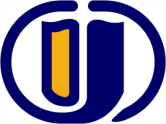 Dersin Öğretim Üyesi:                                                                     İmza: 	                            Tarih:                                DÖNEMGÜZDERSİN KODU121115360DERSİN ADIBİYOKİMYA IYARIYILHAFTALIK DERS SAATİHAFTALIK DERS SAATİHAFTALIK DERS SAATİHAFTALIK DERS SAATİHAFTALIK DERS SAATİHAFTALIK DERS SAATİDERSİNDERSİNDERSİNDERSİNDERSİNYARIYILTeorikTeorikUygulamaLaboratuarLaboratuarLaboratuarKredisiAKTSTÜRÜTÜRÜDİLİ533000035ZORUNLU (X)  SEÇMELİ (   )ZORUNLU (X)  SEÇMELİ (   )TÜRKÇEDERSİN KATEGORİSİDERSİN KATEGORİSİDERSİN KATEGORİSİDERSİN KATEGORİSİDERSİN KATEGORİSİDERSİN KATEGORİSİDERSİN KATEGORİSİDERSİN KATEGORİSİDERSİN KATEGORİSİDERSİN KATEGORİSİDERSİN KATEGORİSİDERSİN KATEGORİSİTemel BilimTemel BilimTemel MühendislikTemel MühendislikTemel MühendislikTemel MühendislikBiyoloji [Önemli düzeyde tasarım içeriyorsa () koyunuz.]Biyoloji [Önemli düzeyde tasarım içeriyorsa () koyunuz.]Biyoloji [Önemli düzeyde tasarım içeriyorsa () koyunuz.]Biyoloji [Önemli düzeyde tasarım içeriyorsa () koyunuz.]Biyoloji [Önemli düzeyde tasarım içeriyorsa () koyunuz.]Sosyal BilimXXDEĞERLENDİRME ÖLÇÜTLERİDEĞERLENDİRME ÖLÇÜTLERİDEĞERLENDİRME ÖLÇÜTLERİDEĞERLENDİRME ÖLÇÜTLERİDEĞERLENDİRME ÖLÇÜTLERİDEĞERLENDİRME ÖLÇÜTLERİDEĞERLENDİRME ÖLÇÜTLERİDEĞERLENDİRME ÖLÇÜTLERİDEĞERLENDİRME ÖLÇÜTLERİDEĞERLENDİRME ÖLÇÜTLERİDEĞERLENDİRME ÖLÇÜTLERİDEĞERLENDİRME ÖLÇÜTLERİYARIYIL İÇİYARIYIL İÇİYARIYIL İÇİYARIYIL İÇİYARIYIL İÇİFaaliyet türüFaaliyet türüFaaliyet türüFaaliyet türüFaaliyet türüSayı%YARIYIL İÇİYARIYIL İÇİYARIYIL İÇİYARIYIL İÇİYARIYIL İÇİI. Ara SınavI. Ara SınavI. Ara SınavI. Ara SınavI. Ara Sınav125YARIYIL İÇİYARIYIL İÇİYARIYIL İÇİYARIYIL İÇİYARIYIL İÇİII. Ara SınavII. Ara SınavII. Ara SınavII. Ara SınavII. Ara Sınav125YARIYIL İÇİYARIYIL İÇİYARIYIL İÇİYARIYIL İÇİYARIYIL İÇİKısa SınavKısa SınavKısa SınavKısa SınavKısa SınavYARIYIL İÇİYARIYIL İÇİYARIYIL İÇİYARIYIL İÇİYARIYIL İÇİÖdevÖdevÖdevÖdevÖdevYARIYIL İÇİYARIYIL İÇİYARIYIL İÇİYARIYIL İÇİYARIYIL İÇİProjeProjeProjeProjeProjeYARIYIL İÇİYARIYIL İÇİYARIYIL İÇİYARIYIL İÇİYARIYIL İÇİRaporRaporRaporRaporRaporYARIYIL İÇİYARIYIL İÇİYARIYIL İÇİYARIYIL İÇİYARIYIL İÇİDiğer (………)Diğer (………)Diğer (………)Diğer (………)Diğer (………)YARIYIL SONU SINAVIYARIYIL SONU SINAVIYARIYIL SONU SINAVIYARIYIL SONU SINAVIYARIYIL SONU SINAVIYazılıYazılıYazılıYazılıYazılı150VARSA ÖNERİLEN ÖNKOŞUL(LAR)VARSA ÖNERİLEN ÖNKOŞUL(LAR)VARSA ÖNERİLEN ÖNKOŞUL(LAR)VARSA ÖNERİLEN ÖNKOŞUL(LAR)VARSA ÖNERİLEN ÖNKOŞUL(LAR)YokYokYokYokYokYokYokDERSİN KISA İÇERİĞİDERSİN KISA İÇERİĞİDERSİN KISA İÇERİĞİDERSİN KISA İÇERİĞİDERSİN KISA İÇERİĞİBu ders kapsamında, aminoasitler, peptidler, proteinler, enzimler, koenzimler, nükleik asitler, karbohidratlar ve lipitlerin isimlendirmeleri, yapı ve işlevleri konuları yer alacaktır.Bu ders kapsamında, aminoasitler, peptidler, proteinler, enzimler, koenzimler, nükleik asitler, karbohidratlar ve lipitlerin isimlendirmeleri, yapı ve işlevleri konuları yer alacaktır.Bu ders kapsamında, aminoasitler, peptidler, proteinler, enzimler, koenzimler, nükleik asitler, karbohidratlar ve lipitlerin isimlendirmeleri, yapı ve işlevleri konuları yer alacaktır.Bu ders kapsamında, aminoasitler, peptidler, proteinler, enzimler, koenzimler, nükleik asitler, karbohidratlar ve lipitlerin isimlendirmeleri, yapı ve işlevleri konuları yer alacaktır.Bu ders kapsamında, aminoasitler, peptidler, proteinler, enzimler, koenzimler, nükleik asitler, karbohidratlar ve lipitlerin isimlendirmeleri, yapı ve işlevleri konuları yer alacaktır.Bu ders kapsamında, aminoasitler, peptidler, proteinler, enzimler, koenzimler, nükleik asitler, karbohidratlar ve lipitlerin isimlendirmeleri, yapı ve işlevleri konuları yer alacaktır.Bu ders kapsamında, aminoasitler, peptidler, proteinler, enzimler, koenzimler, nükleik asitler, karbohidratlar ve lipitlerin isimlendirmeleri, yapı ve işlevleri konuları yer alacaktır.DERSİN AMAÇLARIDERSİN AMAÇLARIDERSİN AMAÇLARIDERSİN AMAÇLARIDERSİN AMAÇLARI Bu dersin amacı öğrencilerin biyomoleküllerin yapı ve işlevlerini kavramalarını, canlı sistemlerdeki temel süreçlerin kimyasal mekanizmasını açıklayabilmelerini sağlamaktır. Bu dersin amacı öğrencilerin biyomoleküllerin yapı ve işlevlerini kavramalarını, canlı sistemlerdeki temel süreçlerin kimyasal mekanizmasını açıklayabilmelerini sağlamaktır. Bu dersin amacı öğrencilerin biyomoleküllerin yapı ve işlevlerini kavramalarını, canlı sistemlerdeki temel süreçlerin kimyasal mekanizmasını açıklayabilmelerini sağlamaktır. Bu dersin amacı öğrencilerin biyomoleküllerin yapı ve işlevlerini kavramalarını, canlı sistemlerdeki temel süreçlerin kimyasal mekanizmasını açıklayabilmelerini sağlamaktır. Bu dersin amacı öğrencilerin biyomoleküllerin yapı ve işlevlerini kavramalarını, canlı sistemlerdeki temel süreçlerin kimyasal mekanizmasını açıklayabilmelerini sağlamaktır. Bu dersin amacı öğrencilerin biyomoleküllerin yapı ve işlevlerini kavramalarını, canlı sistemlerdeki temel süreçlerin kimyasal mekanizmasını açıklayabilmelerini sağlamaktır. Bu dersin amacı öğrencilerin biyomoleküllerin yapı ve işlevlerini kavramalarını, canlı sistemlerdeki temel süreçlerin kimyasal mekanizmasını açıklayabilmelerini sağlamaktır.DERSİN MESLEK EĞİTİMİNİ SAĞLAMAYA YÖNELİK KATKISIDERSİN MESLEK EĞİTİMİNİ SAĞLAMAYA YÖNELİK KATKISIDERSİN MESLEK EĞİTİMİNİ SAĞLAMAYA YÖNELİK KATKISIDERSİN MESLEK EĞİTİMİNİ SAĞLAMAYA YÖNELİK KATKISIDERSİN MESLEK EĞİTİMİNİ SAĞLAMAYA YÖNELİK KATKISIBu dersin sonunda öğrenciler, biyomoleküllerin yapı ve işlevlerini öğrenecekler ve analitik düşünme yeteneklerini geliştirerek biyokimyanın biyoloji bilimindeki yeri hakkında bir bakış açısı kazanacaklardır.  Bu dersin sonunda öğrenciler, biyomoleküllerin yapı ve işlevlerini öğrenecekler ve analitik düşünme yeteneklerini geliştirerek biyokimyanın biyoloji bilimindeki yeri hakkında bir bakış açısı kazanacaklardır.  Bu dersin sonunda öğrenciler, biyomoleküllerin yapı ve işlevlerini öğrenecekler ve analitik düşünme yeteneklerini geliştirerek biyokimyanın biyoloji bilimindeki yeri hakkında bir bakış açısı kazanacaklardır.  Bu dersin sonunda öğrenciler, biyomoleküllerin yapı ve işlevlerini öğrenecekler ve analitik düşünme yeteneklerini geliştirerek biyokimyanın biyoloji bilimindeki yeri hakkında bir bakış açısı kazanacaklardır.  Bu dersin sonunda öğrenciler, biyomoleküllerin yapı ve işlevlerini öğrenecekler ve analitik düşünme yeteneklerini geliştirerek biyokimyanın biyoloji bilimindeki yeri hakkında bir bakış açısı kazanacaklardır.  Bu dersin sonunda öğrenciler, biyomoleküllerin yapı ve işlevlerini öğrenecekler ve analitik düşünme yeteneklerini geliştirerek biyokimyanın biyoloji bilimindeki yeri hakkında bir bakış açısı kazanacaklardır.  Bu dersin sonunda öğrenciler, biyomoleküllerin yapı ve işlevlerini öğrenecekler ve analitik düşünme yeteneklerini geliştirerek biyokimyanın biyoloji bilimindeki yeri hakkında bir bakış açısı kazanacaklardır.  DERSİN ÖĞRENİM ÇIKTILARIDERSİN ÖĞRENİM ÇIKTILARIDERSİN ÖĞRENİM ÇIKTILARIDERSİN ÖĞRENİM ÇIKTILARIDERSİN ÖĞRENİM ÇIKTILARI1. Canlıyı oluşturan kimyasal yapıları moleküler düzeyde kavrayabilme 2. Canlılarda suyun ve minerallerin önemini ilişkilendirebilme3. Biyomolekül yapısı ve fonksiyonel gruplar ile canlının fiziksel özellikleri arasındaki ilişkiyi tanımlayabilme4. Aminoasitlerin yapı ve işlevlerini açıklayabilme5. Proteinlerde aminoasitlerin fonksiyona olan etkisini kavrayabilme6. Proteinlerin yapı ve işlevlerini ilişkilendirebilme7. Enzimatik reaksiyonların kinetiğini açıklayabilme8. Nükleik asitlerin yapı ve işlevlerini sıralayabilme9. Karbohidratları isimlendirebilme ve sınıflandırabilme10. Lipitleri kimyasal yapı ve işlevlerine göre tanımlayabilme1. Canlıyı oluşturan kimyasal yapıları moleküler düzeyde kavrayabilme 2. Canlılarda suyun ve minerallerin önemini ilişkilendirebilme3. Biyomolekül yapısı ve fonksiyonel gruplar ile canlının fiziksel özellikleri arasındaki ilişkiyi tanımlayabilme4. Aminoasitlerin yapı ve işlevlerini açıklayabilme5. Proteinlerde aminoasitlerin fonksiyona olan etkisini kavrayabilme6. Proteinlerin yapı ve işlevlerini ilişkilendirebilme7. Enzimatik reaksiyonların kinetiğini açıklayabilme8. Nükleik asitlerin yapı ve işlevlerini sıralayabilme9. Karbohidratları isimlendirebilme ve sınıflandırabilme10. Lipitleri kimyasal yapı ve işlevlerine göre tanımlayabilme1. Canlıyı oluşturan kimyasal yapıları moleküler düzeyde kavrayabilme 2. Canlılarda suyun ve minerallerin önemini ilişkilendirebilme3. Biyomolekül yapısı ve fonksiyonel gruplar ile canlının fiziksel özellikleri arasındaki ilişkiyi tanımlayabilme4. Aminoasitlerin yapı ve işlevlerini açıklayabilme5. Proteinlerde aminoasitlerin fonksiyona olan etkisini kavrayabilme6. Proteinlerin yapı ve işlevlerini ilişkilendirebilme7. Enzimatik reaksiyonların kinetiğini açıklayabilme8. Nükleik asitlerin yapı ve işlevlerini sıralayabilme9. Karbohidratları isimlendirebilme ve sınıflandırabilme10. Lipitleri kimyasal yapı ve işlevlerine göre tanımlayabilme1. Canlıyı oluşturan kimyasal yapıları moleküler düzeyde kavrayabilme 2. Canlılarda suyun ve minerallerin önemini ilişkilendirebilme3. Biyomolekül yapısı ve fonksiyonel gruplar ile canlının fiziksel özellikleri arasındaki ilişkiyi tanımlayabilme4. Aminoasitlerin yapı ve işlevlerini açıklayabilme5. Proteinlerde aminoasitlerin fonksiyona olan etkisini kavrayabilme6. Proteinlerin yapı ve işlevlerini ilişkilendirebilme7. Enzimatik reaksiyonların kinetiğini açıklayabilme8. Nükleik asitlerin yapı ve işlevlerini sıralayabilme9. Karbohidratları isimlendirebilme ve sınıflandırabilme10. Lipitleri kimyasal yapı ve işlevlerine göre tanımlayabilme1. Canlıyı oluşturan kimyasal yapıları moleküler düzeyde kavrayabilme 2. Canlılarda suyun ve minerallerin önemini ilişkilendirebilme3. Biyomolekül yapısı ve fonksiyonel gruplar ile canlının fiziksel özellikleri arasındaki ilişkiyi tanımlayabilme4. Aminoasitlerin yapı ve işlevlerini açıklayabilme5. Proteinlerde aminoasitlerin fonksiyona olan etkisini kavrayabilme6. Proteinlerin yapı ve işlevlerini ilişkilendirebilme7. Enzimatik reaksiyonların kinetiğini açıklayabilme8. Nükleik asitlerin yapı ve işlevlerini sıralayabilme9. Karbohidratları isimlendirebilme ve sınıflandırabilme10. Lipitleri kimyasal yapı ve işlevlerine göre tanımlayabilme1. Canlıyı oluşturan kimyasal yapıları moleküler düzeyde kavrayabilme 2. Canlılarda suyun ve minerallerin önemini ilişkilendirebilme3. Biyomolekül yapısı ve fonksiyonel gruplar ile canlının fiziksel özellikleri arasındaki ilişkiyi tanımlayabilme4. Aminoasitlerin yapı ve işlevlerini açıklayabilme5. Proteinlerde aminoasitlerin fonksiyona olan etkisini kavrayabilme6. Proteinlerin yapı ve işlevlerini ilişkilendirebilme7. Enzimatik reaksiyonların kinetiğini açıklayabilme8. Nükleik asitlerin yapı ve işlevlerini sıralayabilme9. Karbohidratları isimlendirebilme ve sınıflandırabilme10. Lipitleri kimyasal yapı ve işlevlerine göre tanımlayabilme1. Canlıyı oluşturan kimyasal yapıları moleküler düzeyde kavrayabilme 2. Canlılarda suyun ve minerallerin önemini ilişkilendirebilme3. Biyomolekül yapısı ve fonksiyonel gruplar ile canlının fiziksel özellikleri arasındaki ilişkiyi tanımlayabilme4. Aminoasitlerin yapı ve işlevlerini açıklayabilme5. Proteinlerde aminoasitlerin fonksiyona olan etkisini kavrayabilme6. Proteinlerin yapı ve işlevlerini ilişkilendirebilme7. Enzimatik reaksiyonların kinetiğini açıklayabilme8. Nükleik asitlerin yapı ve işlevlerini sıralayabilme9. Karbohidratları isimlendirebilme ve sınıflandırabilme10. Lipitleri kimyasal yapı ve işlevlerine göre tanımlayabilmeTEMEL DERS KİTABITEMEL DERS KİTABITEMEL DERS KİTABITEMEL DERS KİTABITEMEL DERS KİTABIChampe P.C., Harvey R.A. Ed. (2007). Biyokimya. (Türkçe çeviri Ed.: E.Ulukaya) Nobel Tıp KitabeviChampe P.C., Harvey R.A. Ed. (2007). Biyokimya. (Türkçe çeviri Ed.: E.Ulukaya) Nobel Tıp KitabeviChampe P.C., Harvey R.A. Ed. (2007). Biyokimya. (Türkçe çeviri Ed.: E.Ulukaya) Nobel Tıp KitabeviChampe P.C., Harvey R.A. Ed. (2007). Biyokimya. (Türkçe çeviri Ed.: E.Ulukaya) Nobel Tıp KitabeviChampe P.C., Harvey R.A. Ed. (2007). Biyokimya. (Türkçe çeviri Ed.: E.Ulukaya) Nobel Tıp KitabeviChampe P.C., Harvey R.A. Ed. (2007). Biyokimya. (Türkçe çeviri Ed.: E.Ulukaya) Nobel Tıp KitabeviChampe P.C., Harvey R.A. Ed. (2007). Biyokimya. (Türkçe çeviri Ed.: E.Ulukaya) Nobel Tıp KitabeviYARDIMCI KAYNAKLARYARDIMCI KAYNAKLARYARDIMCI KAYNAKLARYARDIMCI KAYNAKLARYARDIMCI KAYNAKLARKeha E.E. ve Kührevioğlu I. (2004). Biyokimya. Aktif yayıneviNelson D.L. and Cox M.M. (2004) Lehninger Principles of Biochemistry. (Çeviri Ed. Kılıç N.). Palme YayıncılıkGözükara E., (1990) Biyokimya. Ofset Repromat Ltd. Şti. Ankara Keha E.E. ve Kührevioğlu I. (2004). Biyokimya. Aktif yayıneviNelson D.L. and Cox M.M. (2004) Lehninger Principles of Biochemistry. (Çeviri Ed. Kılıç N.). Palme YayıncılıkGözükara E., (1990) Biyokimya. Ofset Repromat Ltd. Şti. Ankara Keha E.E. ve Kührevioğlu I. (2004). Biyokimya. Aktif yayıneviNelson D.L. and Cox M.M. (2004) Lehninger Principles of Biochemistry. (Çeviri Ed. Kılıç N.). Palme YayıncılıkGözükara E., (1990) Biyokimya. Ofset Repromat Ltd. Şti. Ankara Keha E.E. ve Kührevioğlu I. (2004). Biyokimya. Aktif yayıneviNelson D.L. and Cox M.M. (2004) Lehninger Principles of Biochemistry. (Çeviri Ed. Kılıç N.). Palme YayıncılıkGözükara E., (1990) Biyokimya. Ofset Repromat Ltd. Şti. Ankara Keha E.E. ve Kührevioğlu I. (2004). Biyokimya. Aktif yayıneviNelson D.L. and Cox M.M. (2004) Lehninger Principles of Biochemistry. (Çeviri Ed. Kılıç N.). Palme YayıncılıkGözükara E., (1990) Biyokimya. Ofset Repromat Ltd. Şti. Ankara Keha E.E. ve Kührevioğlu I. (2004). Biyokimya. Aktif yayıneviNelson D.L. and Cox M.M. (2004) Lehninger Principles of Biochemistry. (Çeviri Ed. Kılıç N.). Palme YayıncılıkGözükara E., (1990) Biyokimya. Ofset Repromat Ltd. Şti. Ankara Keha E.E. ve Kührevioğlu I. (2004). Biyokimya. Aktif yayıneviNelson D.L. and Cox M.M. (2004) Lehninger Principles of Biochemistry. (Çeviri Ed. Kılıç N.). Palme YayıncılıkGözükara E., (1990) Biyokimya. Ofset Repromat Ltd. Şti. Ankara DERSTE GEREKLİ ARAÇ VE GEREÇLERDERSTE GEREKLİ ARAÇ VE GEREÇLERDERSTE GEREKLİ ARAÇ VE GEREÇLERDERSTE GEREKLİ ARAÇ VE GEREÇLERDERSTE GEREKLİ ARAÇ VE GEREÇLERBilgisayar, projeksiyon cihazıBilgisayar, projeksiyon cihazıBilgisayar, projeksiyon cihazıBilgisayar, projeksiyon cihazıBilgisayar, projeksiyon cihazıBilgisayar, projeksiyon cihazıBilgisayar, projeksiyon cihazıDERSİN HAFTALIK PLANIDERSİN HAFTALIK PLANIHAFTAİŞLENEN KONULAR1Biyomoleküllerin kimyasal bileşimleri, fonksiyonel grupları, konfigurasyon ve konformasyonları, sulu çözeltiler2Proteinlerdeki aminoasitler3Aminoasitlerde optik aktivite ve standart olmayan aminoasitler4Proteinlerin 3 boyutlu yapıları5Protein yapı karakterizasyonu6I. Arasınav,  Enzimlerin genel özellikleri ve isimlendirilmeleri7Enzimlerin genel özellikleri ve isimlendirilmeleri, enzimatik reaksiyonlar ve katalitik mekanizma8Monosakkarit ve polisakkaritler9Glikolipit ve glikoproteinler10Nükleik asitlerin kovalent yapıları 11II. Arasınav,  Nükleik asitlerin kovalent yapıları, nükleik asit sekans, oligonükleotidlerin kimyasal sentezi12Lipidlerin sınıflandırılmaları ve işlevleri13Biyolojik membranlar ve lipoproteinler 14Vitaminler, sınıflandırılmaları, kimyasal yapıları ve işlevleri15,16Dönem Sonu SınavıNOPROGRAM ÇIKTISI 3211Temel bilimler alanında sahip olduğu bilgi birikimini canlı varlıklar ve ekosistem ile ilgili süreçlere uygular. X2Biyolojik çeşitlilik unsurlarına ait temsilci örneklerin yapı ve organizasyonu ile işlevlerini ilişkilendirir.X3Biyolojik çeşitlilik unsurlarını benzerlik ve farklılıklarına göre gruplandırabilir ve korunmasına öncelik verir.X4Canlıların çevreleri ile olan etkileşimlerini irdeler.X5Canlı ve çevre kaynaklı problemleri tanımlayabilir ve çözümüne yönelik öneriler getirebilir.X6Biyolojik tabanlı ürün geliştirme ve üretim süreçleri konusunda alternatifler üretebilir.X7Biyolojik tabanlı yöntem kullanan sektörlerde görev alabilecek yetkinliktedir.X8Sürdürülebilir kalkınmaya ilişkin süreçlerde sağlık ve çevre güvenliğine öncelik verir.X9Takım çalışmasına yatkındır.X10Bilim ve bilimsel yöntemi rehber edinir ve mesleki etik bilincine sahiptir.X11Etkin biçimde iletişim kurabilir.X12En az bir yabancı dili alanındaki bilgileri takip edebilecek düzeyde bilir.X13Bilgi teknolojilerini yaşamının bir parçası olarak etkin biçimde kullanabilir.X14Ülkesel öncelikleri dikkate alarak toplumsal sorumluluk bilinci ile ilgili projelere katkı sağlar.X15Yaşam boyu öğrenmeye ilişkin olumlu tutum geliştirir.X1:Hiç Katkısı Yok. 2:Kısmen Katkısı Var. 3:Tam Katkısı Var.1:Hiç Katkısı Yok. 2:Kısmen Katkısı Var. 3:Tam Katkısı Var.1:Hiç Katkısı Yok. 2:Kısmen Katkısı Var. 3:Tam Katkısı Var.1:Hiç Katkısı Yok. 2:Kısmen Katkısı Var. 3:Tam Katkısı Var.1:Hiç Katkısı Yok. 2:Kısmen Katkısı Var. 3:Tam Katkısı Var.Doç. Dr. Hakan ŞENTÜRK